Palau Mission AcademyCommunity Service Verification FormPalau Mission Academy students must complete a total 55 community service hours as one of their graduation requirements. Community service sequence should be completed as followed: Grade 9; 15hours, Grade 10; 15 hours, Grade 11; 15 hours and grade 12; 10 hours. Transfer students are only required to complete the hours for the years they have attended PMA. Community service can be obtained by volunteering for charitable or religious organizations that provide services to the poor, sick, less fortunate; participating in Pathfinders, or similar youth organizations; participating in political campaigns, government volunteer internship, and by participating in designated school sponsored extracurricular activities that have a civic focus. Students will not be able to earn their hours by participating in organizations, programs or businesses that are affiliated with immediate family members (parents/grandparents, siblings, aunts or uncles). Students are not allowed to receive any monetary compensation for their volunteer service. All volunteer services must be approved by the principal before they are performed. Palau Mission Academy desires that our students gain practical experience and to be active in the community through services.*Students aiming to become a PMA Scholar must complete a total of 100 hours (55 hours + 45 additional hours) of community service before they graduate, as one of their requirements. PALAU MISSION ACADEMY COMMUNITY SERVICE VERIFICATION FORM LOG OF SERVICES (S) RENDERED*It is the responsibility of each student volunteer to log their hours on this form and to attain their supervisor’s signature immediately following the service rendered.Striving to Restore God’s Image in Every Student 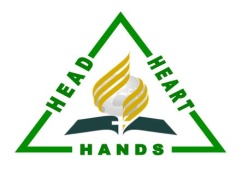 Check Class Standing:Striving to Restore God’s Image in Every Student FreshmenStriving to Restore God’s Image in Every Student SophomoreStriving to Restore God’s Image in Every Student JuniorStriving to Restore God’s Image in Every Student SeniorSTUDENTS/PARENTS/GUARDIAN INFORMATIONStudent Name:     Parent/Guardian Name:   Home Phone:   SERVICE AGENCY INFORMATIONSERVICE AGENCY INFORMATIONSERVICE AGENCY INFORMATIONAgency:  Contact Person:  Phone Number:  Agency:  Contact Person:  Phone Number:  Agency:  Contact Person:  Phone Number:  Agency:  Contact Person:  Phone Number:  Agency:  Contact Person: Phone Number: Agency: Contact Person: Phone Number: DATETIME INTIME OUTAGENCY/DESCRIPTION  OF SERVICE SUPERVISOR SIGNATURE